Nippjanaw is-Sena Skolastika 2023-2024 – NGĦIXU L-IMĦABBAhttps://sds.mt/year-theme/Links u riżorsi għall-iskejjel:SDS Website: https://sds.mtPrayer Spaces: https://sds.mt/prayer-spaces/ Spazju għal Qalbi: https://sds.mt/spazju-ghal-qalbi/Meditazzjoni Nisranija: https://sds.mt/meditation/Stejjer b’temi varji: https://sds.mt/spazju-ghal-qalbi/Servizzi mill-SDS: https://sds.mt/request/Għas-snin bikrin u Primarja - Be Kids: https://bekids.mt/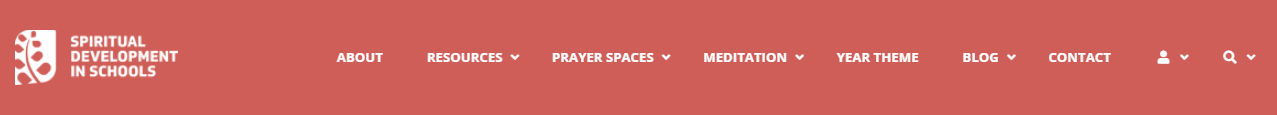 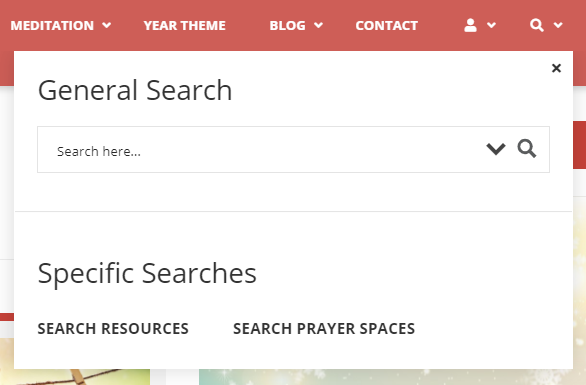 ĠimgħaXaharData minnsaTOPIK TAX-XAHARIdeat dwar x’nista’ nagħmelX’ser nagħmel jien1Settembru2529l-ewwel ĠimgħaIdea: ċelebrazzjoni tal-bidu tas-sena mal-istaff u mal-istudenti. Ara sds.mt għar-riżorsi għal bidu tas-senaNara li l-programm tas-sena jkun miftiehem mal-SLT2Ottubru26Ngħixu l-Imħabba permezz tal-komunitàMatul dax-xahar nista’ nuża s-sessjoni li ser ningħata3Ottubru9134Ottubru1620Ġurnata Missjunarja5Ottubru23276Ottubru303Mid term7Novembru610Ngħixu l-Imħabba fil-memorja tal-oħrajnIdea: Ċelebrazzjoni jew sessjoni relatata mal-Għid tal-Imwiet8Novembru1317Matul dax-xahar nista’ nuża s-sessjoni li ser ningħata9Novembru202510Novembru271L-ewwel Ħadd 
tal-AvventSDS ser jibtgħatu r-riżorsi għall-Avvent.Idea: Ċelebrazzjoni dwar l-Avvent ma’ xi klassijiet.RC jara li l-programm għar-Randan ikun lest.11Diċembru48San NikolaNgħixu l-Imħabba permezz tal-paċi u l-ġenerożità (L-Għoti tal-Paċi)Matul dax-xahar nista’ nuża xi ideat mill-Kalendarju tal-Avvent li ser ningħata12Diċembru1115Idea: Ċelebrazzjoni tal-Milied13Diċembru1822Diċembru2529VaganziXJannar15VaganziX14Jannar812Ngħixu l-Imħabba bħala AħwaMatul dax-xahar nista’ nuża s-sessjoni li ser ningħata15Jannar1519Ġimgħa ta’ talb għall-għaqda fost 
l-Insara16Jannar2226Ġimgħa ta’ talb għall-għaqda fost 
l-Insara17Jannar292SDS jibgħatu riżorsi għar-Randan18Frar59Ngħixu l-Imħabba 
fir-rikonċiljazzjoni19Frar1216Karnival u Ras 
ir-RandanIdea: Ċelebrazzjoni relatata ma’ Ras ir-Randan (sds.mt)20Frar1923Matul ir-Randan nista’ nuża l-Eżerċizzi Spiritwali li ser ningħata21Frar261X22Marzu48Ngħixu l-Imħabba billi noffru lilna nfusnaMatul dax-xahar nista’ nuża s-sessjoni li ser ningħata23Marzu111524Marzu182225Marzu2529Ġimgħa MqaddsaApril15Għid il-KbirXApril812X26April1519Ngħixu l-Imħabba permezz tal-GratitudniMatul dax-xahar nista’ nuża s-sessjoni li ser ningħata27April222628April29329Mejju610Tlugħ 
is-sema 
tal-MulejNgħixu l-Imħabba permezz tal-missjoni tagħnaMatul dax-xahar nista’ nuża s-sessjoni li ser ningħata30Mejju1317Pentekoste31Mejju202432Mejju273133Ġunju3734Ġunju101435Ġunju1721World Day against Child Labour36Ġunju2428examsIdea: ċelebrazzjoni għall-istaff f’għeluq is-sena